INDICAÇÃO Nº 5438/2018Sugere ao Poder Executivo estudo para construção de galeria de águas pluviais na Rua Profa. Clarice Baruque Dodson próximo ao nº 744 no  - bairro Planalto do Sol II, neste município. Excelentíssimo Senhor Prefeito Municipal, Nos termos do Art. 108 do Regimento Interno desta Casa de Leis, dirijo-me a Vossa Excelência para sugerir que, por intermédio do Setor competente, seja executado estudo para construção de galeria de águas pluviais na Rua Profa. Clarice Baruque Dodson próxima ao nº 744 - bairro Planalto do Sol II, neste município.Justificativa:Os moradores do endereço acima citado há anos sofrem por causa das águas das chuvas que fica empoçado na rua.  Segundo eles, toda a água que cai no bairro em épocas de chuvas, desce para a rua invadindo as o casas e provocando danos.Plenário “Dr. Tancredo Neves”, em 29 de Janeiro de 2018.ALEX ‘BACKER’-Vereador-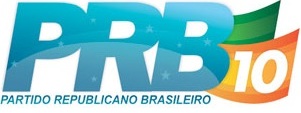 